French I Course Syllabus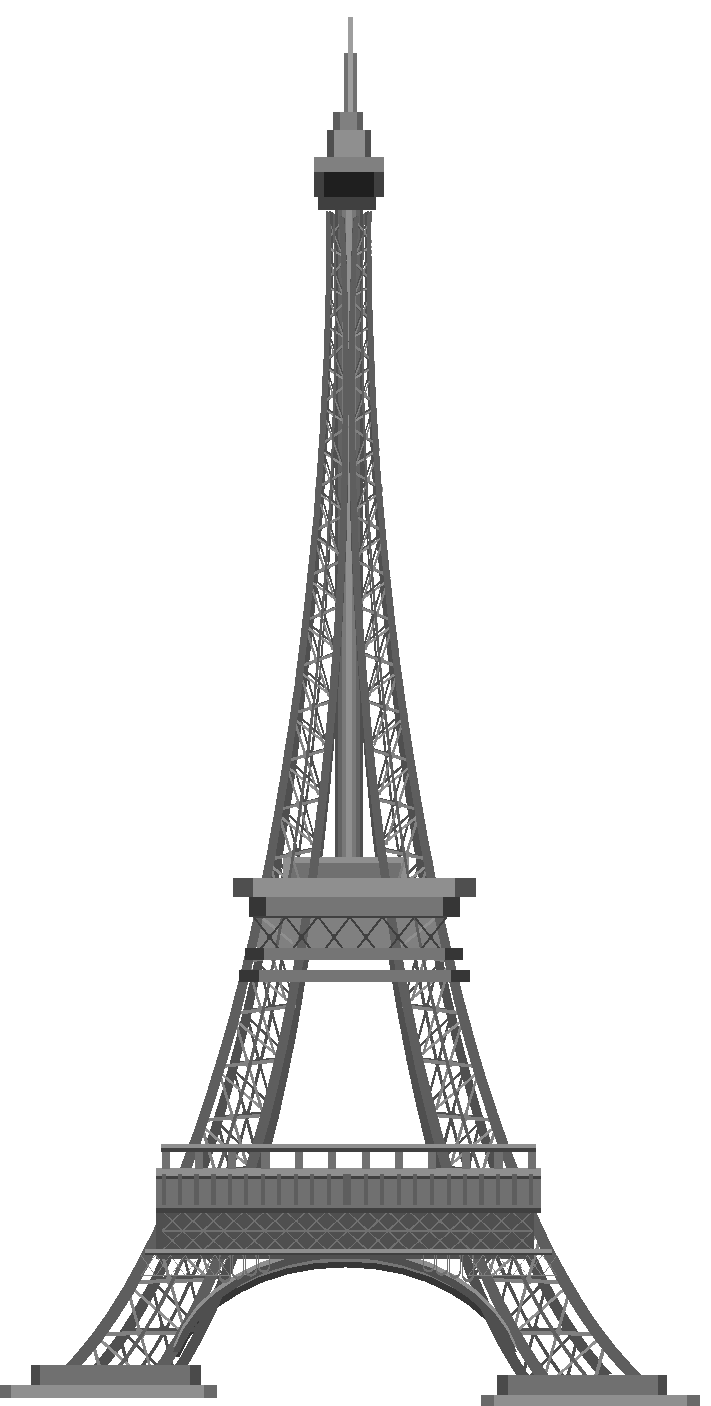 Teacher:		Madame Madden Text:		D’accord 1E-mail:		kmadden@paulding.k12.ga.usPrerequisites:	NoneYear		= 1 creditHomework:	ModerateCourse DescriptionFrench I is a year course designed to introduce students to foreign language learning.  It is an integrated approach where presentation and practice of functional expressions, vocabulary, and grammatical structures are interwoven with cultural information and realia to facilitate learning.  Technology and audiovisual materials will also be used to enhance student learning.  The national standards for foreign language (attached) will be used.  Bienvenue!  Units of StudyWelcome to the Francophone World		Meeting PeopleLikes/Dislikes/Preferences				Classroom, Classes & SchedulesFamily						Verb ConjugationsAsking/Giving Opinions				Paris ResearchFrench Geography				Current EventsVarious videos, songs, computer programs			Requirements/EvaluationHomework Assignments				Listening & Speaking ProficiencyOral presentations				Reading & Writing ProficiencyVideo						Writing AssignmentsDictées						ProjectsQuizzes, Tests, and Other Assessments		Class ParticipationFinal Exam/Project				Creativity & Effort-Materials NeededTextbook					Lined Paper3 Ring Binder with Dividers			Writing UtensilFrench Dictionary (or app)				Basic Art Supplies (at times)**Students are encouraged to keep all materials in a three ring notebook to stay better organized.Course GoalsIncrease confidence in speaking the languageImprove communication skillsEnhance literacy skillsLearn grammatical conceptsDevelop an awareness and appreciation of the Francophonie cultureClass WebsiteThe weekly agenda as well as various announcements, videos, worksheets, presentations and more, will be posted on my class website which can be found at madamemadden.weebly.com.  AssistanceI am available Monday before school (8-8:30) and Thursdays after school (3:30-4:00) for tutoring/additional help.Course Website & Other Online ResourcesVista Learning		http://vistahigherlearning.com/students/supersiteConjuguemos		https://conjuguemos.com/Quizlet			https://quizlet.com/Word Reference		http://www.wordreference.com/
RulesRules regarding attendance, behavior, cheating, dress code, etc. will be enforced according to your student handbook.Be prepared.  Be respectful.Participate!Cell phones, i-pods, earbuds, and other electronic devices are not allowed during class unless used for educational purposes as directed by Ms. Madden.  Please see the PCHS electronic device policy for more information in your student handbook.No food or drinks in class, other than (clear) water.Consequences1.	Warning2.	Notification to parent/guardian3.	Detention4.	Administrative referral  DetentionsIf you are required to serve a detention, a time will be arranged between the student and Mrs. Madden.  Detentions must be served within one week of when it is given.  Tardy Policy Statistics prove that attendance and grades are directly correlated.  Tardies will be addressed as listed in Student Handbook.Absences and Make-up WorkMake up work will be addressed as stated per your student handbook. Missed quizzes and tests must be made up within a week of a student’s absence.**Students are responsible for collecting any work missed during their absence from the absence folder.  Please ask questions regarding missing work outside of class!  Please do not attempt to do this during class as I am trying to start a new day.  If you fail to collect your work and complete it, it will be counted as late.  **Mrs. Madden reserves the right to keep any work, homework, tests or quizzesShe may never return some work back to students.  Quizzes are given on a regular basis usually once or twice per week; sometimes more.  Tests are generally once a month.Homework & Late WorkHomework is considered on time when completed upon entrance into the classroom.  Furthermore, if you are in the building at any point in the day an assignment or project is due and not in class, your assignment/project will be marked late and result in a loss of points.  In addition, semester projects will not be accepted late; no exceptions!!!  Make up work is done on your time, not class time.  Late work is only accepted until the completion of the unit.  Homework may be graded on completion or correctness.  CheatingCheating will be addressed per the student handbook.  However, please be aware that there is a fine line between “cheating” and “working together.”  Students are expected to do their own work including homework, projects, quizzes, and tests etc. unless otherwise stated in writing. Online Translators:  Online translators can be an excellent resource for students.  However, I strongly encourage you to avoid them when possible.  Oftentimes they are incorrect or inaccurate.  Using an online translator for entire sentence/paragraph translations is considered cheating and will result in a loss of credit for the assignment.SpeakingSpeaking in the target language and presenting in front of the class or Mrs. Madden is an integral part of the course.  Unless you provide medical documentation as to why you cannot present with others or in front of others, you will be expected to do so or will otherwise be penalized with a loss of credit.  Semester ProjectsEach semester, students will select a project they would like to do.  Students can choose from a variety of activities (Attached).  These are generally due near the end of the semester.  This is a great way for students to explore francophone culture outside the classroom.  Projects are not accepted late.ProjectsThere is a project for nearly every unit, in addition to lessons not included in the text.  Projects are a great way for hands-on learning.  It is imperative to complete projects in order to succeed.  This excludes semester projects!Hall PassesHall passes are limited and in case of emergencies only.  Grading ScalePercentages for letter grades are determined as stated per the student handbook.  Grades are weighted in the following categories:57%	Summative Assessments 	(Unit tests, projects).  All unit tests will be administered on Mondays.23%	Formative Assessments	(Homework, quizzes, classwork, participation, speaking)20%	Final ExamReassessmentsStudents have the ability to be reassessed on quizzes if they feel they have done poorly, or would like the opportunity to improve.  However, in order to re-test, a student must have all assignments within that unit completed and demonstrate a clearer understanding of the content.  Students must re-test before the summative assessment.  The highest grade a student can receive by re-testing on any assessment is an 85%.  Turning in a project late will result in a loss of credit on the assignment.Extra CreditAssigned rarely and only if you have no zeros!  ConferencesMy planning period is 5th Hour (12:25-1:35).  I am available before school (8:00-8:30), during my planning, and after school (3:30-4:00 p.m.).  Parents, please feel free to make an appointment during these times as needed.  If you do not hear back from me via email within a 24 hour period, please call the school and leave a message.Note to Parents/Guardians:I am looking forward to working with your daughter/son this school year!  In my opinion, learning a foreign language is a very challenging, yet ultimately a rewarding experience.  I hope that each student comes prepared to have a good time and ready to learn.  Please review this syllabus together, sign where indicated, and have your child return it.  If you have any questions, I have provided my school phone number and e-mail.  Thank you for all of your support!To acknowledge, please check each item below:_____		I have read the course syllabus._____		I have read and understand he Academic Integrity Policy detailed in the “Cheating” section under		“Academics” in the PCHS Student Agenda._____		I have reviewed and understand the grading policy for the year._____		I am willing to be contacted by e-mail._____	I have access to the internet and will access Infinite Campus (once available) to check my 
student’s progress.  I understand the teacher will make every effort to post grades once a week.  My student will also be able to access the internet sites mentioned in this syllabus so homework may be completed as assigned.PARENT/GUARDIAN CONTACT INFORMATION_______________________________________		___________________________________________	Mother/Guardian’s e-mail address				Father/Guardian’s e-mail address	_______________________________________		___________________________________________	Mother’s cell phone number				Father’s cell phone number_______________________________________		___________________________________________	Student Name (please print)				Student Signature_______________________________________		___________________________________________	Parent/Guardian name					Parent/Guardian Signature	